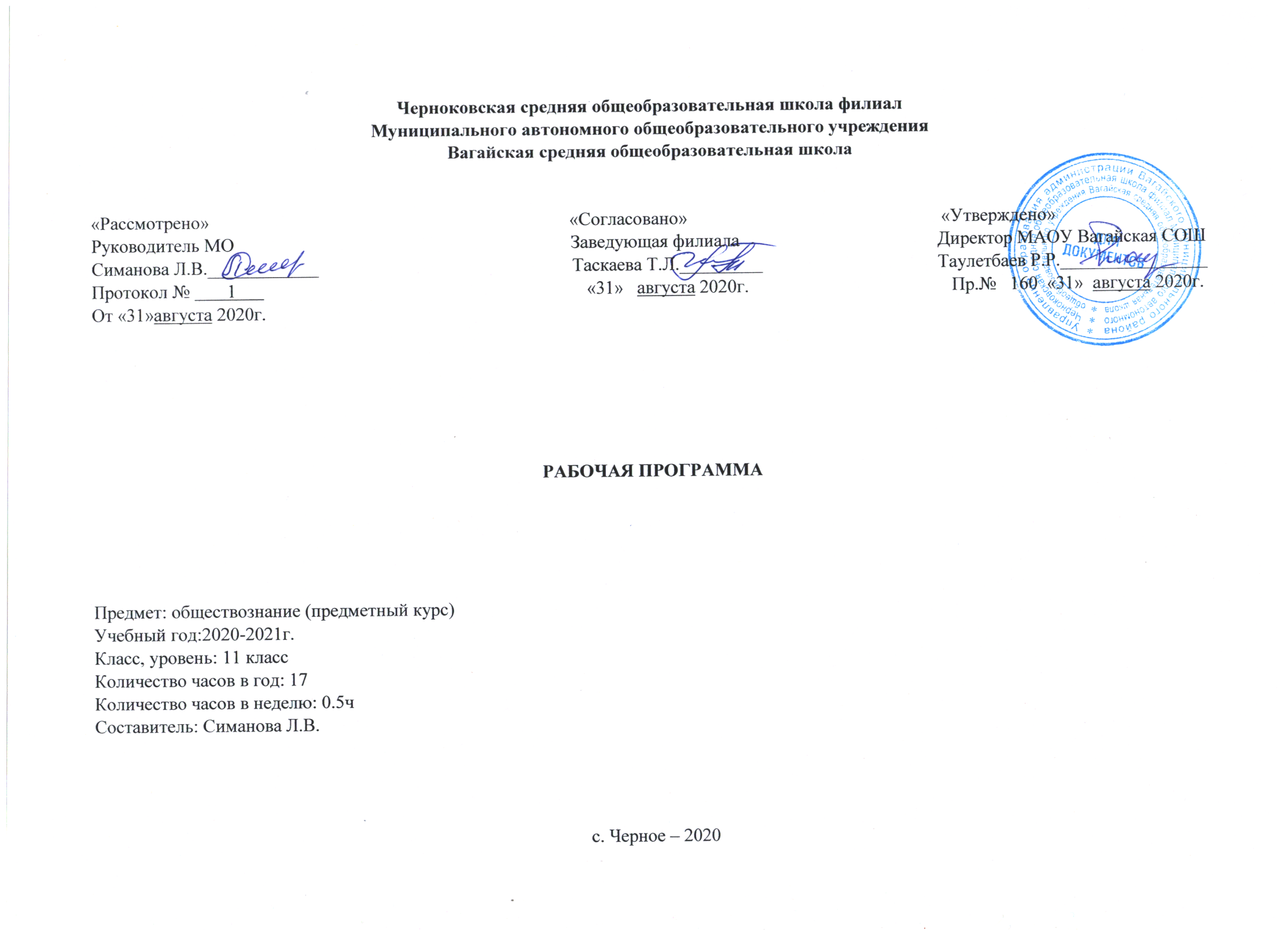 Планируемые  результаты освоения учебного курса.Личностные результаты, формируемые при изучении содержания данного курса: самоопределение, смыслообразование, морально-этическая ориентация.- Мотивированность на  посильное и созидательное участие в жизни общества.- Заинтересованность не только в личном успехе, но и в благополучии и процветании своей страны- Ценностные ориентиры, основанные на идеях патриотизма, любви и уважению к Отечеству, необходимости поддержания гражданского мира и согласия, отношении к человеку, его правам и свободам как высшей ценности, стремлении к укреплению исторически сложившегося государственного единства, признании равноправия народов, единства разнообразных культур, убежденности в важности для общества  семьи и семейных традиций, осознании своей ответственности а страну перед нынешним и грядущими поколениями.Метапредметные результаты, формируемые при изучении содержания данного курса:коммуникативные, регулятивные, познавательные.- Умение сознательно организовывать свою познавательную деятельность, планировать работу в перспективе, ставить долгосрочные и  краткосрочные цели.- Умение  анализировать социальные явления и процессы с научной позиции, рассматривать их комплексно в контексте сложившихся реалий и возможных перспектив, устанавливать причинно-следственные связи и видеть альтернативы   развития современных  событий.- Способности на основе аналитической деятельности и понимании  социальной ситуации, выбирать адекватные способы деятельности и модели поведения в рамках реализуемых основных социальных ролей, свойственных выпускнику средней школы.- Овладение различными видами публичных выступлений (доклад, высказывание, монолог, дискуссия) и следование этическим нормам и правилам ведения диалога.- умение выполнять познавательные и практические задания, в том числе с использованием проектно-исследовательской деятельности на уроках и во внеурочной  деятельности.- Умение работать с информацией (переводить из одной знаковой системы в другую), извлекать и анализировать необходимуюинформацию из различных источников (научно - популярные и научные тексты, статистические данные,  религиозные тексты, иллюстративный материал,  справочная  литература и ресурсы сети Интернет).- Умение давать  объективную оценку своих учебных достижений, своего поведения в окружающей среде, проводить корректировку своего поведения с учетом  этических и правовых норм и экологических требований общества.- Умение определять собственную позицию и аргументированно отстаивать собственную точку зрения.Предметные результаты освоения обучающимися содержания данной программы:основы системы научных знаний, опыт «предметной» деятельности по получению, преобразованию, применению нового знания, предметные и метапредметные действия с учебным материалом.- Целостное представление  об обществе и человеке, о сферах и областях общественной жизни, механизмах и регуляторах деятельности  человека.- Знание ряда ключевых понятий об основных социальных объектах, умение объяснить с опорой на данные понятия явления социальной действительности.- Знания, умения, ценностные установки, необходимые для сознательного выполнения  старшими школьниками основных социальных ролей в пределах своей дееспособности.- Умения находить нужную социальную информацию в педагогически отобранных источниках, адекватно ее воспринимать, применяя основные обществоведческие термины и понятия; преобразовать в соответствии с решаемой задачей, давать оценку общественным явлениям с позиции одобряемых в современном российском обществе социальных ценностей.- Понимание побудительной роли мотивов в деятельности человека, места ценностей в мотивационной структуре личности, их значения в жизни человека и развития общества.- Знание основных нравственных и правовых понятий, норм, правил, понимание их роли  как решающих регуляторов общественной жизни, умение применять эти нормы и правила к анализу и оценке реальных ситуаций, установка на необходимость руководствоваться этими нормами и правилами в собственной повседневной жизни.- Приверженность гуманистическим и демократическим ценностям, патриотизм, гражданственность.- Знание особенностей труда как одного из основных видов деятельности человека, основных  требований трудовой этики в современном обществе, правовых норм, регулирующих трудовую деятельность.- Понимание значения трудовой деятельности для личности и для общества.- Понимание специфики познания мира средствами искусства в соотнесении с другими способами познания.- понимание роли искусства в становлении личности и в жизни общества.- Знание определяющих признаков  коммуникативной  деятельности в сравнении с другими видами деятельности.-Знание новых возможностей для коммуникации в современном обществе, умение использовать современные средства   связи и коммуникации  для поиска, обработки необходимой социальной информации.- Понимание языка массовой социально-политической коммуникации, позволяющие осознанно воспринимать соответствующую  информацию, умение  различать факты, аргументы, оценочные суждения.- Понимание значение коммуникации в межличностном общении.- Умение взаимодействовать в ходе выполнения групповой работы, вести диалог, участвовать в дискуссии, аргументировать собственную точку зрения.- Знакомство с отдельными приемами и техниками преодоления конфликтов.Содержание  учебного курса.Введение.Введение. Обществознание  как знание и как наука. Различные виды источников.  Способы описания и объяснения обществознания. Требования к уровню подготовки выпускников основной школы, определённые в государственном образовательном стандарте по обществознанию.Общество и человек.Понятие об обществе как форме жизнедеятельности людей. Взаимодействие общества и природы. Основные сферы  общественной жизни и их взаимосвязь. Общественные отношения и их виды. Социальные изменения и его формы. Эволюция и революция. Развитие общества. Движущие силы общественного развития. Традиционное, индустриальное, информационное общества. Человек и его ближайшее окружение. Человек в малой группе. Общение.  Роли человека в малой группе. Лидер.  Свобода личности и коллектив.  Межличностные отношения. Межличностные конфликты, их конструктивное разрешение. Пути достижения взаимопонимания.Человечество в XXI веке, основные вызовы и угрозы. Современные мир и его проблемы. Глобализация. Причины и опасность международного терроризма. Экономика.Экономика и её роль в жизни общества. Ресурсы и потребности. Ограниченность ресурсов.   Альтернативная стоимость (цена выбора). Экономические основы защиты прав потребителя. Международная торговля. Деньги. Функции и формы денег. Инфляция. Экономические системы и собственность. Главные вопросы экономики. Роль собственности и государства в экономике. Производство и труд. Факторы, влияющие на производительность труда. Заработная плата. Стимулирование труда. Предпринимательство и  его основные организационно-правовые формы. Издержки, выручка, прибыль. Малое предпринимательство и фермерское хозяйство. Предпринимательская этика.Рынок. Рыночный механизм. Понятия спроса и предложения. Факторы, влияющие на спрос и предложение.  Формы сбережения граждан (наличная валюта, банковские вклады, ценные бумаги).  Экономические цели и функции государства. Безработица как социальное явление. Экономические и социальные последствия безработицы. Налоги, уплачиваемые гражданами.Социальная сфера.Социальная структура общества. Социальные группы  и общности.   Социальная роль и социальный статус. Социальная мобильность. Социальный конфликт. Пути его разрешения.    Социальная структура общества. Социальные группы  и общности.   Социальная роль и социальный статус. Социальная мобильность. Социальный конфликт. Пути его разрешения. Значение конфликтов в развитии общества. Социальные нормы. Социальная ответственность. Отклоняющееся поведение. Опасность наркомании и алкоголизма для человека и общества. Профилактика негативных форм отклоняющегося поведения.  Политика.Политика, её роль в жизни общества; политическая власть; разделение властей; государство, формы правления; суверенитет; национально-государственное устройство,политические режимы. Выборы, референдум; партии и движения; многопартийность. Конституция – основной закон государства; основы конституционного строя РФ; федерация, её субъекты; законодательная, исполнительная и судебная власть в РФ; институт президентства; местное самоуправление.Право. Понятие «право»; отрасли права; права человека; Всеобщая декларация прав человека, права ребёнка. Гражданское общество и правовое государство; преступление; уголовная ответственность; административный проступок; правоохранительные органыКультура.Понятие «культура»; духовная жизнь общества; искусство, его виды, место в жизни человека.Наука в современном обществе; образование и самообразование; религия, её роль в обществе; Церковь как общественный институт мораль, основные ценности и   нормы.Тематическое планирование с указанием количества часов, отводимых на освоение каждой темы.Приложение 1Календарно-тематическое планирование№ п/пТемаКоличество  часов1Введение  курс. Основные характеристики экзаменационной работы по обществознанию в форме ГИА.12Общество и человек   - общие понятия темы. Понятие «общество», Взаимосвязь общества и природы. Типы обществ (традиционное, индустриальное, постиндустриальное).13Экономика- общие понятия темы. Экономика, её роль в жизни общества. Рыночная экономика. 14Социальная сфера - общие понятия темы. Социальная структура. Социальные отношения. Семья   Этика семейных отношений Правовые основы семьи и брака.15Политика - общие понятия темы. Политика, её роль в жизни общества. Государство, формы правления.16Культура - общие понятия темы.17Понятие «право». Нормы права. Отрасли права.18Глобальные проблемы человечества. Деятельность человека, её основные виды.19Практический тренинг по содержательной линии «Общество». Решение ситуативных задач по теме «Общество»,  часть 1.110Практический тренинг по содержательной линии «Общество» часть 2.111Практический тренинг по содержательной линии «Человек». Решение ситуативных задач по теме «Человек»,  часть 1.112Практический тренинг по содержательной линии «Человек» часть 2.113Практический тренинг по содержательной линии «Экономика». Решение ситуативных задач по теме «Экономика»,  часть 1.114Практический тренинг по содержательной линии «Экономика» часть 2.115Практический тренинг по содержательной линии «Социальная сфера». Решение ситуативных задач по теме «Социальная сфера»,  часть 1.116Практический тренинг по содержательной линии «Социальная сфера» часть 2.117Практический тренинг по содержательной линии «Политика». Решение ситуативных задач по теме «Политика»,  часть 1, 2.1Итого:Итого:17№ п/пДатаДатаТема№ п/пПланФакт Тема108.09Введение  курс. Основные характеристики экзаменационной работы по обществознанию в форме ГИА.215.09Общество и человек   - общие понятия темы. Понятие «общество», Взаимосвязь общества и природы. Типы обществ (традиционное, индустриальное, постиндустриальное).322.09Экономика- общие понятия темы. Экономика, её роль в жизни общества. Рыночная экономика. 429.09Социальная сфера - общие понятия темы. Социальная структура. Социальные отношения. Семья   Этика семейных отношений Правовые основы семьи и брака.506.10Политика - общие понятия темы. Политика, её роль в жизни общества. Государство, формы правления.613.10Культура - общие понятия темы.720.10Понятие «право». Нормы права. Отрасли права.820.10Глобальные проблемы человечества. Деятельность человека, её основные виды.910.11Практический тренинг по содержательной линии «Общество». Решение ситуативных задач по теме «Общество»,  часть 1.1017.11Практический тренинг по содержательной линии «Общество» часть 2.1124.11Практический тренинг по содержательной линии «Человек». Решение ситуативных задач по теме «Человек»,  часть 1.1201.12Практический тренинг по содержательной линии «Человек» часть 2.1308.12Практический тренинг по содержательной линии «Экономика». Решение ситуативных задач по теме «Экономика»,  часть 1.1415.12Практический тренинг по содержательной линии «Экономика» часть 2.1515.12Практический тренинг по содержательной линии «Социальная сфера». Решение ситуативных задач по теме «Социальная сфера»,  часть 1.1622.12Практический тренинг по содержательной линии «Социальная сфера» часть 2.1722.12Практический тренинг по содержательной линии «Политика». Решение ситуативных задач по теме «Политика»,  часть 1, 2.ИТОГО: 17ИТОГО: 17ИТОГО: 17ИТОГО: 17